Anmeldung 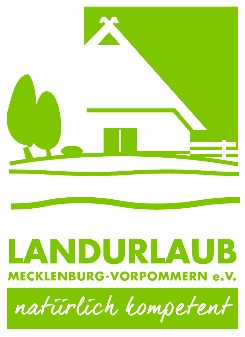 Speed-Dating beim 2. Markt der regionalen Produkteam verkaufsoffenen Sonntag 30.10.2016 im Ostsee Park Rostockper Mail: landurlaub@m-vp.de, per Fax: 0381-4030556bei Fragen: Bianca Kästner, Tel.: 0381-4030631⃝ Ich nehme am Speed-Dating am 30.10.2016 zwischen 09:30 Uhr und 12:00 Uhr teil.⃝ Ich werde nach 12:00 Uhr Gespräche mit den Ausstellern suchen.Firmenname:Ansprechpartner/Teilnehmer:Straße/Hausnr.:PLZ/Ort:Telefon:Email:Internet:Besonders interessieren mich folgende Stände/Warengruppen:_____________________________				_______________________________Ort, Datum							Unterschrift